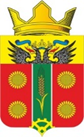 АДМИНИСТРАЦИЯ ИСТОМИНСКОЕ СЕЛЬСКОЕ ПОСЕЛЕНИЕ АКСАЙСКОГО РАЙОНА РОСТОВСКОЙ ОБЛАСТИПОСТАНОВЛЕНИЕ 28.12.2020                                       х. Островского                                            № 231О внесении изменений в Постановление Администрации Истоминского сельского поселенияот 12.11.2018 года № 248 Об утверждении муниципальной программы Истоминского сельского поселения «Защита населения и территории от чрезвычайных ситуаций, обеспечение пожарной безопасности и безопасности людей на водных объектах»В соответствии с постановлением Администрации Истоминского сельского поселения от 01.08.2018 № 166 «Об утверждении Порядка разработки, реализации и оценки эффективности муниципальных программ Истоминского сельского поселения», постановлением Администрации Истоминского сельского поселения от 22.10.2018 № 233 «Об утверждении Перечня муниципальных программ Истоминского сельского поселения»,- ПОСТАНОВЛЯЮ:1. Внести в муниципальную программу Истоминского сельского поселения «Защита населения и территории от чрезвычайных ситуаций, обеспечение пожарной безопасности и безопасности людей на водных объектах» следующие изменения:В приложении:1) в разделе «Паспорт муниципальной программы Истоминского сельского поселения «Защита населения и территории от чрезвычайных ситуаций, обеспечение пожарной безопасности и безопасности людей на водных объектах»:- подраздел «Ресурсное обеспечение Муниципальной программы»Общий объем финансирования муниципальной программы с местного бюджета составляет 12801,9 тыс. рублей, в том числе:в 2019 году – 924,7 тыс. рублей;в 2020 году – 1093,7 тыс. рублей;в 2021 году – 1137,5 тыс. рублей;в 2022 году – 1137,5 тыс. рублей;в 2023 году – 1137,5 тыс. рублей;в 2024 году – 1053,0 тыс. рублей;в 2025 году – 1053,0 тыс. рублей;в 2026 году – 1053,0 тыс. рублей;в 2027 году – 1053,0 тыс. рублей;в 2028 году – 1053,0 тыс. рублей;в 2029 году – 1053,0 тыс. рублей;в 2030 году – 1053,0 тыс. рублей.2) в разделе «Паспорт Подпрограммы 1 Истоминского сельского поселения «Противопожарная безопасность»:- подраздел «Ресурсное обеспечение Подпрограммы 1»Объем  финансирования подпрограммы 1 из местного бюджета составляет 12769,7 тыс. рублей, в том числе:в 2019 году – 892,5 тыс. рублей;в 2020 году – 1093,7 тыс. рублей;в 2021 году – 1137,5 тыс. рублей;в 2022 году – 1137,5 тыс. рублей;в 2023 году – 1137,5 тыс. рублей;в 2024 году – 1053,0 тыс. рублей;в 2025 году – 1053,0 тыс. рублей;в 2026 году – 1053,0 тыс. рублей;в 2027 году – 1053,0 тыс. рублей;в 2028 году – 1053,0 тыс. рублей;в 2029 году – 1053,0 тыс. рублей;        в 2030 году – 1053,0 тыс. рублей. Приложение № 4,5 к постановлению от 12.11.2019 г. № 248 «Об утверждении муниципальной программы Истоминского сельского поселения «Защита населения и территории от чрезвычайных ситуаций, обеспечение пожарной безопасности и безопасности людей на водных объектах» изложить в следующей редакции:.Приложение № 4к постановлениюАдминистрации Истоминского сельского поселенияот 12.11.2018 № 248РАСХОДЫ местного бюджета на реализацию муниципальной программы Истоминского сельского поселения «Защита населения и территории от чрезвычайных ситуаций, обеспечение пожарной безопасности и безопасности людей на водных объектах»Примечание.Используемые сокращения:ВР – вид расходов;ГКУ РО – государственное казенное учреждение Ростовской области;ГРБС – главный распорядитель бюджетных средств;РзПр – раздел, подраздел;УГСЗН Ростовской области – управление государственной службы занятости населения Ростовской области;Х – код бюджетной классификации отсутствует;ЦСР – целевая статья расходов.Приложение № 5к постановлениюАдминистрации Истоминского сельского поселенияот 12.11.2018 № 248РАСХОДЫна реализацию муниципальной программы Истоминского сельского поселения «Защита населения и территории от чрезвычайных ситуаций, обеспечение пожарной безопасности и безопасности людей на водных объектах»2. Настоящее постановление вступает в силу со дня его официального опубликования3. Настоящее постановление подлежит размещению на официальном сайте Администрации Истоминского сельского поселения и опубликованию в периодическом печатном издании Истоминского сельского поселения «Вестник».4. Контроль за выполнением настоящего постановления возложить на заместителя главы Администрации Истоминского сельского поселения Кудовба Д.А.Глава Администрации Истоминского сельского поселения                                      	     О.А. КалининаПостановление вносит                                                                                                                             Заместитель главы Администрации .							№ п/пНаименование муниципальной программы, подпрограммы, номер и наименование основного мероприятияОтветственный исполнитель, соисполнитель, участникКод бюджетной классификации расходовКод бюджетной классификации расходовКод бюджетной классификации расходовКод бюджетной классификации расходовОбъем расходов, всего (тыс. рублей)В том числе по годам реализации 
муниципальной программы (тыс. рублей)В том числе по годам реализации 
муниципальной программы (тыс. рублей)В том числе по годам реализации 
муниципальной программы (тыс. рублей)В том числе по годам реализации 
муниципальной программы (тыс. рублей)В том числе по годам реализации 
муниципальной программы (тыс. рублей)В том числе по годам реализации 
муниципальной программы (тыс. рублей)В том числе по годам реализации 
муниципальной программы (тыс. рублей)В том числе по годам реализации 
муниципальной программы (тыс. рублей)В том числе по годам реализации 
муниципальной программы (тыс. рублей)В том числе по годам реализации 
муниципальной программы (тыс. рублей)В том числе по годам реализации 
муниципальной программы (тыс. рублей)В том числе по годам реализации 
муниципальной программы (тыс. рублей)№ п/пНаименование муниципальной программы, подпрограммы, номер и наименование основного мероприятияОтветственный исполнитель, соисполнитель, участникГРБСРзПрЦСРВРОбъем расходов, всего (тыс. рублей)20192020202120222023202420252026202720282029203012345678910111213141516171819201.Муниципальная программа Истоминского сельского поселения «Защита населения и территории от чрезвычайных ситуаций, обеспечение пожарной безопасности и безопасности людей на водных объектах»всегов том числе:XXXX12801,9924,71093,71137,51137,51137,51053,01053,01053,01053,01053,01053,01053,01.Муниципальная программа Истоминского сельского поселения «Защита населения и территории от чрезвычайных ситуаций, обеспечение пожарной безопасности и безопасности людей на водных объектах»Администрация Истоминского сельского поселенияXX01 0 00 00000X12801,9924,71093,71137,51137,51137,51053,01053,01053,01053,01053,01053,01053,02.Подпрограмма 1 «Противопожарная безопасность»Администрация Истоминского сельского поселенияXX01100 00000X12769,7892,51093,71137,51137,51137,51053,01053,01053,01053,01053,01053,01053,03.Основное мероприятие 1.1. Иные межбюджетные трансферы на исполнение полномочий по обеспечению первичных мер пожарной безопасности в границах населенных пунктов поселения в части принятия мер по локализации пожара и спасению людей и имущества до прибытия подразделений Государственной противопожарной службы03 10011 00 00000312769,7892,51093,71137,51137,51137,51053,01053,01053,01053,01053,01053,01053,04.Основное мероприятие 1.2. Дооснащение необходимым снаряжением для тушения и ликвидации ландшафтных пожаровXXXX0,00,00,00,00,00,00,00,00,00,00,00,00,05.Подпрограмма 2 «Защита от чрезвычайных ситуаций»Администрация Истоминского сельского поселенияXXXX32,232,20,00,00,00,00,00,00,00,00,00,00,06.Основное мероприятие 2.1. Создание резерва средств на устранение последствий, вызванных чрезвычайными ситуациями природного и техногенного характераXXX0,00,00,00,00,00,00,00,00,00,00,00,00,07Основное мероприятие 2.2.Организация мероприятий по обеспечению мобилизационной подготовкеXXX32,232,20,00,00,00,00,00,00,00,00,00,00,08.Подпрограмма 3Администрация Истоминского сельского поселенияXXX0,00,00,00,00,00,00,00,00,00,00,00,00,09.Основное мероприятие 1.5. Мероприятия по обеспечению безопасности на воде XXX0,00,00,00,00,00,00,00,00,00,00,00,00,0№ п/пНаименование 
муниципальной  программы, номер и наименование подпрограммыИсточникфинансированияОбъем расходов, всего
(тыс. рублей)В том числе по годам реализации муниципальной программыВ том числе по годам реализации муниципальной программыВ том числе по годам реализации муниципальной программыВ том числе по годам реализации муниципальной программыВ том числе по годам реализации муниципальной программыВ том числе по годам реализации муниципальной программыВ том числе по годам реализации муниципальной программыВ том числе по годам реализации муниципальной программыВ том числе по годам реализации муниципальной программыВ том числе по годам реализации муниципальной программыВ том числе по годам реализации муниципальной программыВ том числе по годам реализации муниципальной программы№ п/пНаименование 
муниципальной  программы, номер и наименование подпрограммыИсточникфинансированияОбъем расходов, всего
(тыс. рублей)20192020 2021 2022 2023 2024 2025 20262027202820292030123456789101112131415161.Муниципальная программа Истоминского сельского поселения «Защита населения и территории от чрезвычайных ситуаций, обеспечение пожарной безопасности и безопасности людей на водных объектах» и их значенияхвсего12801,9924,71093,71137,51137,51137,51053,01053,01053,01053,01053,01053,01053,01.Муниципальная программа Истоминского сельского поселения «Защита населения и территории от чрезвычайных ситуаций, обеспечение пожарной безопасности и безопасности людей на водных объектах» и их значенияхместный бюджет12801,9924,71093,71137,51137,51137,51053,01053,01053,01053,01053,01053,01053,02.Подпрограмма 1 «Противопожарная безопасность»Местный бюджет12769,7892,51093,71137,51137,51137,51053,01053,01053,01053,01053,01053,01053,03.Подпрограмма 2 «Защита населения от чрезвычайных ситуаций»Местный бюджет32,232,20,00,00,00,00,00,00,00,00,00,00,04.Подпрограмма 3 «Обеспечение безопасности на воде»Местный бюджет0,00,00,00,00,00,00,00,00,00,00,00,00,0